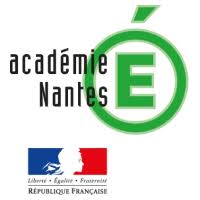                                    Lycée : FRANCOISE CABRINI, NOISY LE GRAND                                    Classe : 1re B	           Effectif de la classe :  élèves
ÉPREUVE ANTICIPÉE DE FRANÇAISDescriptif de l’oralSession de juin 2020Nom et prénom du professeur							Cachet de l’établissement,Braunstein BarbaraSignature du professeur							Signature du chef d’établissement,Listes des élèves et de l’œuvre que chacun a choisie pour la seconde partie de l’épreuveNom et prénom du professeur							Cachet de l’établissement,Signature du professeur							Signature du chef d’établissement,Objet d’étude : La littérature d’idées, du XVIème au XVIIIème siècle.Intitulé du parcours : REGARD ELOIGNETitre de la séquence : S’éloigner pour mieux voirProblématique : Dans quelle mesure l’ouverture du regard sur l’Autre permet-elle une redéfinition du regard sur soi ?Textes ayant fait l’objet d’une étude détaillée : 1. Texte n°1 : Montaigne, Essais, chap. 31 « Des cannibales », 1595, de « Les Cannibales font des guerres » jusqu’à : « surpassons en toute sorte de barbarie. ».2. Texte n°2 : Savinien de Cyrano, dit de Bergerac, L’Autre monde, ou les états et empires de la lune, de : « Ce qui accrut mon ébahissement », jusqu’à : « j’étais tombé par une ligne quasi perpendiculaire en Canada », 1657, édition de Madeleine Alcover, Paris, Champion, « Champion Classiques », 2004.3. Texte n°3 : Jean de la Bruyère, Les Caractères ou les mœurs de ce siècle, De la cour, 74, 1688, de : « L’on parle d’une région où les vieillards sont galants » jusqu’à : « à plus d’onze cents lieues de mer des Iroquois et des Hurons. »4. Texte n°4 : Denis Diderot, Supplément au voyage de Bougainville, de : « Puis s’adressant à Bougainville » jusqu’à : « du jour où tu nous as visités », 1772.Œuvre intégrale : Les lettres persanes, Montesquieu, 1721.Titre de la séquence : Se rapprocher, c’est mieux voir ?!Problématique : Dans quelle mesure la technique du regard éloigné se transforme-t-il en une arme de combat privilégié pour éveiller les consciences et l’esprit critique du lecteur d’hier et d’aujourd’hui ?Textes ayant fait l’objet d’une étude détaillée : 5. Texte n° 5 : Montesquieu, Les lettres persanes, Lettre XXX, 1721, de : « Les habitants de Paris sont d'une curiosité qui va jusqu'à l'extravagance » jusqu’à : « Comment peut-on être Persan ? »6. Texte n° 6 : Montesquieu, Les lettres persanes, Lettre XXIV, de : « Paris est aussi grand qu’Ispahan » jusqu’à : « syncope », puis de : « Ne crois pas », jusqu’à : « sur les esprits ».7. Texte n°7 : Montesquieu, Les lettres persanes, Lettre XCIXI, de : « Je trouve les caprices de la mode », jusqu’à : « ces caprices » et de : « Il en est des manières », jusqu’à la fin.Autres lecturesIndiquer la (ou les) lecture(s) cursive(s) obligatoire(s) proposée(s) aux élèves :Les œuvres en gras sont celles particulièrement en lien avec le questionnement posé sur le parcours associéAU CHOIX : A surligner par l’élèveThomas More, Utopia, 1516Savinien de Cyrano, dit de Bergerac, L’Autre monde, ou les états et empires de la lune,La bruyère, Les caractères, 1688Georges Orwell, 1984,Aldous Huksley, Le meilleur des mondes, 1932.Perec, W ou le souvenir d’enfanceOrwell, La ferme des animaux, 1945Ray Bradbury, Fahrenheit 451, 1953.Objet d’étude : Le roman et le récit du Moyen-âge au XXIème siècleŒuvre intégrale : La princesse de Clèves, 1678.Titre : « Les passions peuvent me conduire mais elles ne sauraient m’aveugler »Problématique : La princesse de Clèves, maîtresse de sa destinéeTextes ayant fait l’objet d’une étude détaillée : 8. Texte 8 : Madame de La Fayette, La princesse de Clèves, La scène de bal de : « Elle passa tout le jour des fiançailles chez elle à se parer » à « être amoureux de madame de Clèves. », 1678.9.  Texte 9 : Madame de La Fayette, La princesse de Clèves, L’épisode de Coulommiers, de : « Sitôt que la nuit fut venue » jusqu’à : « que la passion seule peut donner ».10. Texte 10 : Madame de La Fayette, La princesse de Clèves, Texte 10 : L’aveu final au Duc de Nemours, de : « Hélas ! Madame, répliqua-t-il » jusqu’à : « le plus grand de tous les maux. ».Intitulé du parcours : Individus, moral et sociétéProblématique : Le personnage féminin, objet de trouble à l’ordre public ?Textes ayant fait l’objet d’une étude détaillée : 11. Texte n°11 : Emile Zola, Nana, de : « Et lâchant la chemise », jusqu’à : « ventre », 1880.12. Texte n°12 : Choderlos de Laclos, Les liaisons dangereuses, Lettre LXXXI, de : « Mais moi, qu’ai-je de commun avec ces femmes », jusqu’à : « que je voulais acquérir. », 1782.Autres lecturesIndiquer la (ou les) lecture(s) cursive(s) obligatoire(s) proposée(s) aux élèves :Les œuvres en gras sont celles particulièrement en lien avec le questionnement posé sur le parcours associéAU CHOIX : A surligner par l’élèveL’abbé Prévost, Manon Lescaut, 1733.Dumas fils, La dame aux camélias, 1848Zola, Nana, 1880Mauriac, Thérèse Desqueyroux, 1927Duras, Un barrage contre le pacifique, 1950Duras, L’amant, 1984Duras, Le ravissement de Lol V. Stein, 1964Camus, L’étranger, 1942Camus, La peste, 1947Harper Lee, Ne tirez pas sur l’oiseau moqueur, 1960Gael Faye, Petit pays, 2016.Objet d’étude : Le théâtre du XVIIème siècle au XXIème siècleŒuvre intégrale : Jean Racine, PhèdreTitre : Phèdre, ou la tragédie de la paroleProblématique : Comment Racine fait-il s’accomplir la tragédie des passions ?Textes ayant fait l’objet d’une étude détaillée :  Texte 13 : Jean Racine, Phèdre, Acte I, scène III Texte 14 : Jean Racine, Phèdre, Acte II, Scène 5Intitulé du parcours : Tragédie et passionProblématique : La passion en tragédie, une force ou une faiblesse ? OU la passion n’engendre-t-elle que des monstres ? Textes ayant fait l’objet d’une étude détaillée : 1. Texte 16 : Corneille, Médée2. Texte 17 : Auguste Autres lecturesIndiquer la (ou les) lecture(s) cursive(s) obligatoire(s) proposée(s) aux élèves :Les œuvres en gras sont celles particulièrement en lien avec le questionnement posé sur le parcours associéAU CHOIX : A surligner par l’élèveShakespeare, Roméo et Juliette, 1595.Parcours sur la réécriture de Médée : Corneille, Médée, 1635/ Anouilh, Médée, 1953/ Max Rouquette, Médée, 1998/ Laurent Gaudé, Médée Kali, 2003.Musset, On ne badine pas avec l’amour, 1834.Giraudoux, La guerre de Troie n’aura pas lieu, 1935Anouilh, Antigone, 1942. Objet d’étude : La poésie du XIXème au XXIème siècleŒuvre intégrale : Victor Hugo, Les contemplations, Livre I à IVTitre : « Insensé qui crois que je ne suis pas toi »Problématique : La convocation poétique de l’être aimé permet-elle de dépasser le deuil ?Textes ayant fait l’objet d’une étude détaillée : 2. Texte 18 : Victor Hugo, Les contemplations, Livre I à IV, « Demain dès l’aube »3. Texte 19 : Victor Hugo, Les contemplations, Livre I à IV, « Elle avait ce pli »Intitulé du parcours : Mémoires d’une âmeTitre : Mémoires des lieux, Lieux de Mémoires, mondes du dedans et du dehorsTextes ayant fait l’objet d’une étude détaillée : 2. Lamartine, Méditations poétiques, 1820, de : « Souvent sur la montagne » jusqu’à : « et tout est dépeuplé ! ».3. Aimé Césaire, Cahier d’un retour au pays natal, 1939, Soit : « debout et libre » (écho des lettres p.262) OU : « Au bout du petit matin, flaques » jusqu’à : « sans limite » et de : « je dis hurrah » jusqu’à : « sur les eaux écroulées ». Autres lecturesIndiquer la (ou les) lecture(s) cursive(s) obligatoire(s) proposée(s) aux élèves :Les œuvres en gras sont celles particulièrement en lien avec le questionnement posé sur le parcours associéAU CHOIX : A surligner par l’élèveApollinaire, Alcools, 1913Apollinaire, Chanson du mal aimé, 1913Blaise Cendrars, La prose du Transsibérien, 1913 Aimé Césaire, Cahier d’un retour au pays natal, 1939.Prévert, ParolesNOM et PRENOMŒUVRE CHOISIE POUR L’ENTRETIEN(titre / nom de l’auteur / date de parution)Signature du candidat